苏州CA数字证书在线新办说明所需准备材料在进行办理操作前请准备以下资料：营业执照复印件（盖公章）、经办人身份证复印件（盖公章）、CA数字证书申请表（盖公章）办理入口手机微信扫描下方二维码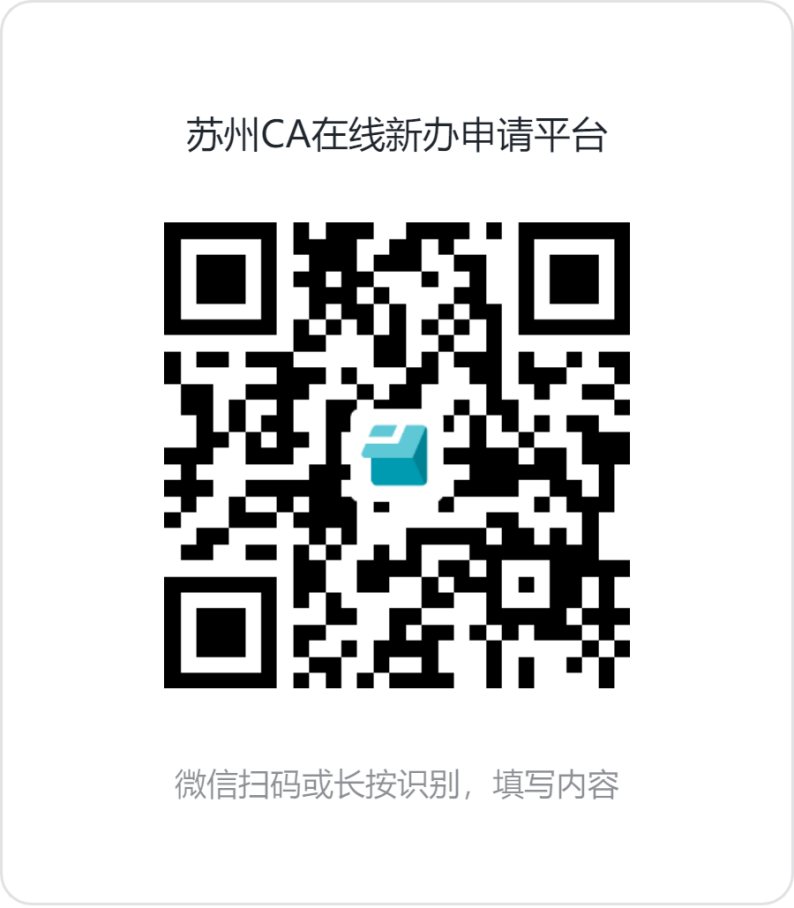 我司承诺本次采集的信息仅用于CA证书申领审核和投递，不作任何其他用途，请贵单位如实填报。相关信息我们的官网：http://www.suzhouca.comCA证书助手下载链接：http://www.suzhouca.com/sz/index/download.html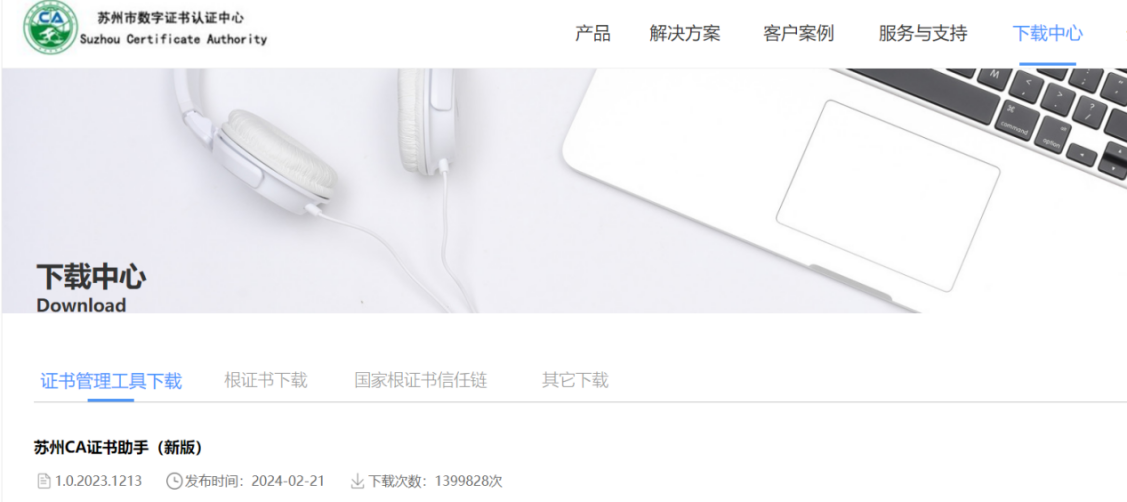 安装CA证书助手单位安装CA证书助手后方可登录使用省人社、医保平台、住房单位客户端。